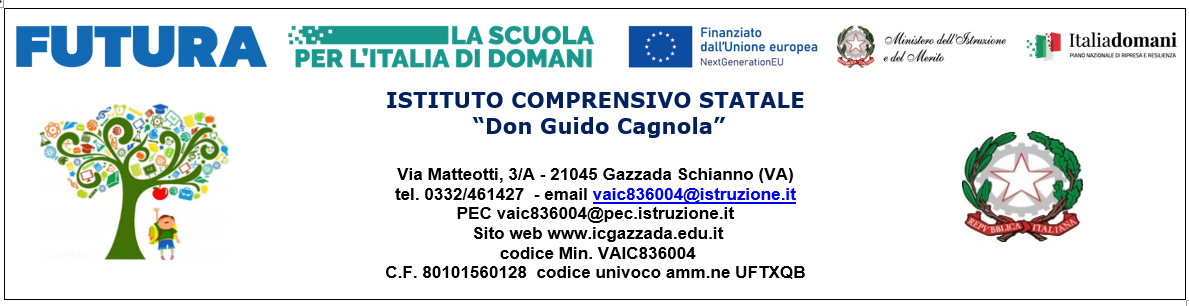 Esame di stato conclusivo del primo ciclo di istruzione A.S. 2022/2023GRIGLIA PER LA STESURA DEL GIUDIZIO GLOBALE DEL TRIENNIO ALUNNO ……………………………………………………………………..   CLASSE ……………….  PLESSO …………………………………………….L'alunno nel corso del triennio ha manifestato unvivo, costante, soddisfacente, discreto, accettabile, settoriale, modesto, superficiale, scarsoInteresse nei confronti delle diverse discipline  e un livello di impegno continuo e approfondito, apprezzabile, serio e costante, adeguato alle richieste, non sempre adeguato alle richieste, poco consapevole, discontinuo, inadeguato.I rapporti interpersonali sono stati collaborativi e corretti, corretti, poco collaborativi, non sempre corretti, poco correttie la sua partecipazione alle attività è risultata attiva e propositiva, attiva, abbastanza attiva, attiva negli ambiti di interesse, superficiale, è stata spesso sollecitata, poco opportuna.Ha dimostrato attitudini nell’ambitolinguistico, logico matematico, tecnico scientifico, letterario, artistico, musicale, espressivo, motorio, nelle attività operative, in tutti gli ambiti.Il suo curricolo scolastico e gli esiti delle prove d'esame evidenziano una preparazione generaleampia e completa, completa, valida, buona, accettabile, abbastanza generica, adeguata alle capacità, a volte superficiale, frammentaria.Voto: ……………. / 10                           LodeConsiglio orientativo: ……………………………………………………………………………………………………………………………..